Hier sind eine Reihe von Verständnisfragen zum Film ...                                       Name:_________________________by AK #Kappenberg -Stelle die Reaktionsgleichung der Neutralisation auf!








Welche Messwerte sind zur Enthalpiebestimmung zu ermitteln?





Bestimme die bei der Neutralisation freiwerdende Wärmemenge aus den Messwerten des Experimentes vor Zugabe der Natronlauge und zum Zeitpunkt 86 s mit Hilfe der Gleichung:

Q = −∆T∙ c1(H2O)∙ m(H2O)     ,   c1(H2o) = 4,19 Jg-1K-1 , 100mL Lösung entspricht 100g
Bestimme die molare Enthalpie ∆H o   = Q/mol, beim Experiment wurde 1 mol Säure/Lauge eingesetzt
(Lösung 58,6 kJ/mol)AKKappenberg
 Bestimmung der NeutralisationsenthalpieG06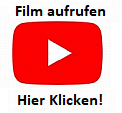 